О согласовании замены дотации на выравнивание бюджетной обеспеченности муниципальных районов дополнительным нормативом отчислений в бюджет Верхнеуслонского муниципального района Республики Татарстан от налога на доходы физических лиц на 2019 год и плановый период 2020 и 2021 годов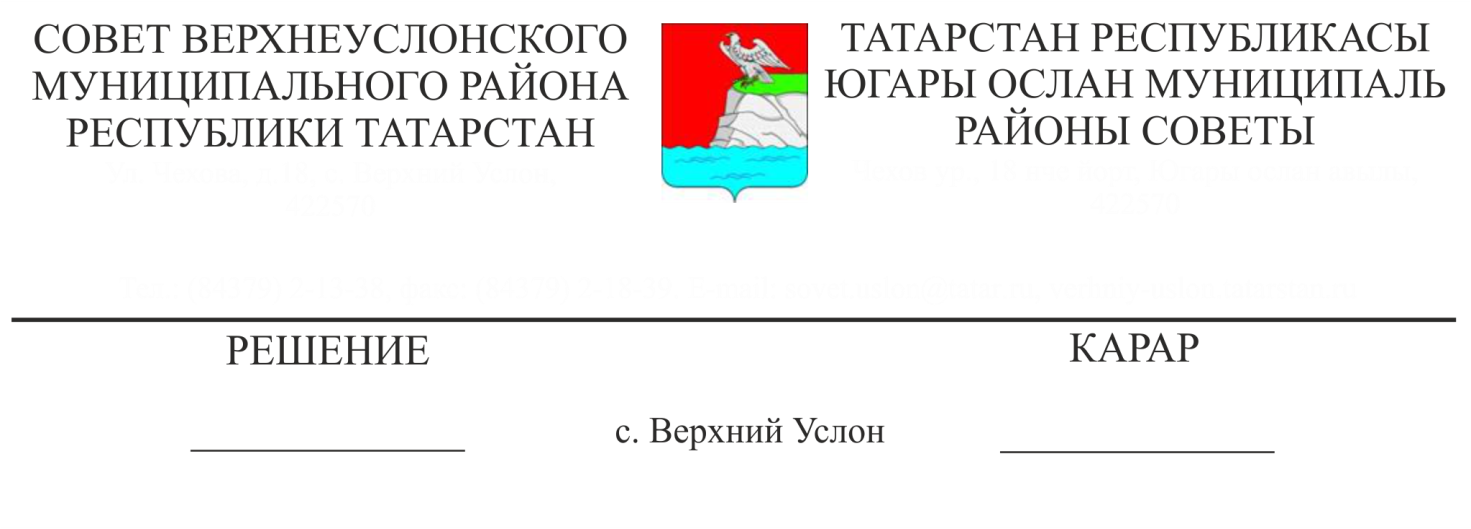 В соответствии с пунктом 5 статьи 138 Бюджетного кодекса Российской Федерации,     Совет                                                                                                Верхнеуслонского муниципального района  решил:1. Согласовать замену дотации на выравнивание бюджетной обеспеченности дополнительным нормативом отчислений в бюджет Верхнеуслонского муниципального района Республики Татарстан от налога на доходы физических лиц на 2019 год и плановый период 2020 и 2021 годов.2. Направить копию данного Решения в Министерство финансов Республики Татарстан.3. Разместить настоящее решение на официальном сайте Верхнеуслонского муниципального района, а также на официальном портале правовой информации Республики Татарстан.4. Решение вступает в силу со дня его подписания. Председатель  Совета,Глава Верхнеуслонского муниципального района                                            М.Г. Зиатдинов